                                     CUH Glove Algorithm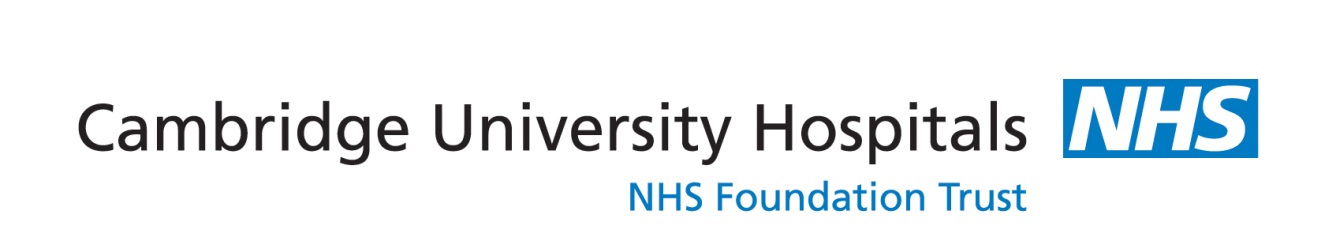 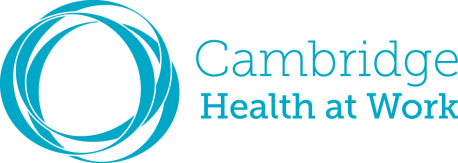 